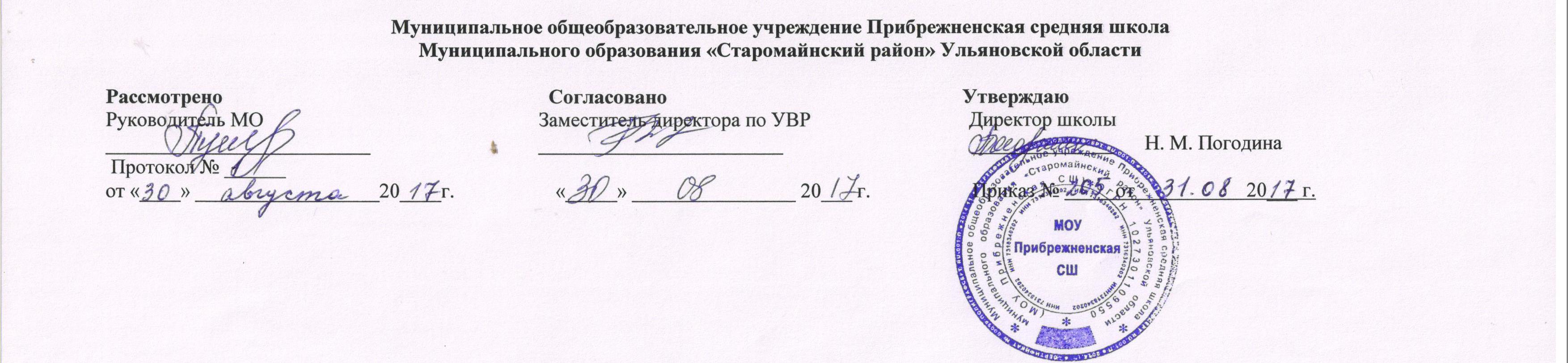 Рабочая программапо математике для   обучающихся 4 классана 2017- 2018 учебный годРабочую  программу составил учитель начальных классов МОУ Прибрежненская СШ Рыбакова С. Ф.ПЛАНИРУЕМЫЕ РЕЗУЛЬТАТЫ обучения математики        Планируемые результаты освоения обучающимися начальной образовательной программы начального общего образования уточняют и конкретизируют общее понимание личностных, метапредметных и предметных результатов как с позиции организации их достижения в образовательном процессе, так и с позиции оценки достижения этих результатов.  Развитие математической речи,  логического и алгоритмического мышления, воображения, обеспечение первоначальных представлений о компьютерной грамотности.ЛичностныеУ обучающихся будут сформированы:•	положительное отношение и интерес к изучению математики;•	ориентация на понимание причин личной успешности/не успешности  в освоении материала;•	умение признавать собственные ошибки;могут быть сформированы:•	умение оценивать трудность предлагаемого задания;•	адекватная самооценка;•	чувство ответственности за выполнение своей части работы при работе в группе (в ходе проектной деятельности);•	восприятие математики как части общечеловеческой культуры;•	устойчивая учебно-познавательная мотивация учения.МетапредметныеПознавательныеОбучающиеся научатся:•	выделять существенное и несущественное в тексте задачи, составлять краткую запись условия задачи;•	моделировать условия текстовых задач освоенными способами;•	сопоставлять разные способы решения задач;•	использовать обобщённые способы решения текстовых задач (например, на пропорциональную зависимость);•	устанавливать закономерности и использовать их при выполнении заданий (продолжать ряд, заполнять пустые клетки в таблице, составлять равенства и решать задачи по аналогии);•	осуществлять синтез числового выражения (восстанавление деформированных равенств), условия текстовой задачи (восстановление условия по рисунку, схеме, краткой записи);•	конструировать геометрические фигуры из заданных частей; достраивать часть до заданной геометрической фигуры; мысленно делить геометрическую фигуру на части;•	сравнивать и классифицировать числовые и буквенные выражения, текстовые задачи, геометрические фигуры по заданным критериям;•	понимать информацию, представленную в виде текста, схемы, таблицы, диаграммы; дополнять таблицы недостающими данными, достраивать диаграммы;•	находить нужную информацию в учебнике.Обучающиеся получат возможность научиться:•	моделировать условия текстовых задач, составлять генеральную схему решения задачи в несколько действий;•	решать задачи разными способами;•	устанавливать причинно-следственные связи, строить логическое рассуждение, проводить аналогии и осваивать новые приёмы вычислений, способы решения задач;•	проявлять познавательную инициативу при решении конкурсных задач;•	выбирать наиболее эффективные способы вычисления значения конкретного выражения;•	сопоставлять информацию, представленную в разных видах, обобщать её, использовать при выполнении заданий; переводить информацию из одного вида в другой;•	находить нужную информацию в детской энциклопедии, Интернете;•	планировать маршрут движения, время, расход продуктов;•	планировать покупку, оценивать количество товара и его стоимость;•	выбирать оптимальные варианты решения задач, связанных с бытовыми жизненными ситуациями (измерение величин, планирование затрат, расхода материалов).РегулятивныеОбучающиеся научатся:•	удерживать цель учебной и внеучебной деятельности;•	учитывать ориентиры, данные учителем, при освоении нового учебного материала;•	использовать изученные правила, способы действий, приёмы вычислений, свойства объектов при выполнении учебных заданий и в познавательной деятельности;•	самостоятельно планировать собственную вычислительную деятельность и действия, необходимые для решения задачи;•	осуществлять итоговый и пошаговый контроль результатов вычислений с опорой на знание алгоритмов вычислений и с помощью освоенных приемов контроля результата (определение последней цифры ответа при сложении, вычитании, умножении, первой цифры ответа и количества цифр в ответе при делении);•	вносить необходимые коррективы в собственные действия по итогам самопроверки;•	сопоставлять результаты собственной деятельности с оценкой её товарищами, учителем;•	адекватно воспринимать аргументированную критику ошибок и учитывать её в работе над ошибками.Обучающиеся получат возможность научиться:•	планировать собственную познавательную деятельность с учётом поставленной цели (под руководством учителя);•	использовать универсальные способы контроля результата вычислений (прогнозирование результата, приёмы приближённых вычислений, оценка результата).КоммуникативныеОбучающиеся научатся:•	сотрудничать с товарищами при выполнении заданий в паре: устанавливать очерёдность действий; осуществлять взаимопроверку; обсуждать совместное решение (предлагать варианты, сравнивать способы вычисления или решения задачи); объединять полученные результаты (при решении комбинаторных задач);•	задавать вопросы с целью получения нужной информации.Обучающиеся получат возможность научиться:•	учитывать мнение партнёра, аргументировано критиковать допущенные ошибки, обосновывать своё решение;•	выполнять свою часть обязанностей в ходе групповой работы, учитывая общий план действий и конечную цель;•	задавать вопросы с целью планирования хода решения задачи, формулирования познавательных целей в ходе проектной деятельности.-определять порядок действий и вычислять значение выражения;
-решать задачи на все действия;
- составлять краткую запись  условия;
- решать уравнения;
- моделировать условия задачи;
-распознавать геометрические фигуры, правильно употреблять их названия;
- чертить геометрические фигуры с заданными величинами;
- выполнять арифметические действия с многозначными числами, с именованными числами.
- решать геометрические записывать и сравнивать многозначные числа
- задачи в 2-3 действия на определение длины стороны, площади, периметра прямоугольника;
- решать задачи в 2-4 действия на определение стоимости, цены и  количества товара; на движение в одном направлении и противоположных; на определение объема, производительности и времени работы; на совместную работу; на доли
- составлять  краткую запись условия;
- моделировать условия задачи;
- использовать обобщенные способы решения задач на движение;
- на производительность.Содержание  программы      Числа и величины (15ч)      Названия, запись, последовательность чисел до 1 000 000. Классы и разряды. Сравнение чисел.      Масса, единицы массы (центнер). Метрические соотношения между изученными единицами массы. Сравнение и упорядочивание величин по массе.      Время, единицы времени (век). Метрические соотношения между изученными единицами времени. Сравнение и упорядочивание промежутков времени по длительности.      Арифметические действия (45 ч)      Сложение и вычитание в пределах 1 000 000. Умножение и деление на двузначные и трехзначные числа. Рациональные приемы вычислений (разложение числа на удобные слагаемые или множители; умножение на 5, 25, 9, 99 и т. д.). Оценка результата вычислений, определение числа цифр в ответе. Способы проверки правильности вычислений.      Числовые и буквенные выражения. Нахождение значения выражения с переменной. Обозначение неизвестного компонента арифметических действий буквой. Нахождение неизвестного компонента арифметических действий (усложненные случаи).      Действия с величинами.      Текстовые задачи (45ч)      Моделирование условия задач на движение. Решение задач, содержащих однородные величины.      Решение текстовых задач: разностное и кратное сравнение, движение в противоположных направлениях; определение объема работы, производительности и времени работы, определение расхода материалов.      Геометрические фигуры и величины (25 ч)      Плоские и пространственные геометрические фигуры. Куб. Изображение геометрических фигур на клетчатой бумаге.      Метрические соотношения между изученными единицами длины. Сравнение и упорядочивание величин по длине.      Единицы площади (ар, гектар). Метрические соотношения между изученными единицами площади. Сравнение и упорядочивание величин по площади.      Формулы периметра и площади прямоугольника. Решение задач на определение периметра и площади.      Работа с данными (6 ч)      Информация, способы представления информации, работа с информацией (сбор, передача, хранение). Виды диаграмм (столбчатая, линейная, круговая). Планирование действий (знакомство с понятием «алгоритм»). Тематическое планирование № урокаНаименование раздела,темы урокаКоличество часов№ урокаНаименование раздела,темы урокаКоличество часов1-я четверть (36 ч)Сложение и вычитание многозначных чисел1-я четверть (36 ч)Сложение и вычитание многозначных чиселМногозначные числа Многозначные числа 10 ч    1Десятичная система чисел. Часть 1 С. 3—712Классы. С. 8—913Классы и разряды. С. 10—1114Таблица разрядов С. 12—1315Сравнение многозначных чисел. С. 14—1516Закрепление темы «Многозначные числа». С. 16—1717Решение текстовых задач на сложение и вычитание. С. 18—1918Решение текстовых задач на сложение и вычитание. 19 Входная контрольная работа.110Работа над ошибками. Выполнение заданий на сложение и вычитание многозначных чисел.С. 22 – 231Сложение и вычитание многозначных чиселСложение и вычитание многозначных чисел14 ч11Складываем и вычитаем разрядные слагаемые. С. 26—27112Сложение «круглых» чисел. С. 28—29113Сложение «круглых» чисел. С. 30—31114Сложение и вычитание по разрядам. С. 32—33115Самостоятельная работа №1 по теме «Сложение и вычитание многозначных чисел».116Работа над ошибками. Сложение и вычитание многозначных чисел.С. 34 – 35117Сложение и вычитание по разрядам.  Решение  задач.С. 36—37118Вычитание из « круглого числа». С. 38—39 119Свойства сложения.С. 40—41120Использование свойств  сложения и вычитания при вычислениях. С. 42—431    21Нахождение неизвестного компонента  сложения и вычитания.С. 44—45122Закрепление по теме «Сложение и вычитание многозначных чисел».С. 46—48123Контрольная работа №2 по теме «Сложение  и вычитание многозначных чисел»124Работа над ошибками. Решение задач на сложение и вычитание.С.491Длина и ее измерениеДлина и ее измерение10 ч25Соотношение между единицами длины( метр и километр).С. 50—51126Решение задач на определение длины пути. С. 52—53127Соотношение между единицами длины            (метр, дециметр, сантиметр, миллиметр).С. 54—55128Соотношение между единицами длины            (метр, дециметр, сантиметр, миллиметр).С. 56—57129Периметр многоугольникаС. 58—59130Решение текстовых задачЗакрепление по теме «Длина и её измерение».С. 60—61131Геометрические задачи. С. 62—63132Решение текстовых задачЗакрепление по теме «Длина и её измерение». С. 64—65133Контрольная работа №3 по теме «Длина и её измерение»134Работа над ошибками. Решение текстовых задач.С. 66 – 6712- я  четверть (28 ч)2- я  четверть (28 ч)Умножение и деление многозначных чиселУмножение и деление многозначных чиселУмножение на однозначное числоУмножение на однозначное число7 ч35 Письменное умножение. С. 72—73136 Свойства умножения. С. 74—7537Умножение круглого числа (и на круглое число).С. 76—77138Умножение круглого числа (и на круглое число).С. 78—79139Площадь прямоугольника. С. 80—81140Контрольная работа № 4  по теме «Умножение на однозначное число»141Работа над ошибками.Закрепление по теме «Умножение на однозначное число».С. 82 -831Деление на однозначное числоДеление на однозначное число12 ч42Письменное деление.С. 84—85143Письменное деление многозначного числа. С. 86—87144Свойства деления. Деление круглых чисел.С. 88—89145Нахождение неизвестного компонента умножения и деления.С. 90—91146Закрепление изученного147Закрепление изученного148Деление чисел, в записи которых встречаются нули.С. 94—95149Деление чисел (случай – нуль в середине частного).С. 96—97150Деление круглых чисел.С. 98—99151Закрепление по теме «Деление на однозначное число".С. 100—101152Контрольная работа №5по теме «Умножение и деление многозначного числа на однозначное»153Работа над ошибками. Выполнение заданий на деление многозначных чисел.С.102 – 1031Геометрические фигурыГеометрические фигуры8 ч54Геометрические фигуры.С. 106—107155Четырёхугольники.С. 108—109156Решение задач на вычисление площади и периметра прямоугольника.С. 110—111157Треугольники.С. 112—113158Куб.С. 114—115159Самостоятельная  работа № 2 по теме «Геометрические фигуры»160 Контрольная работа № 6за I полугодие161Анализ контрольной работы. Свойства геометрических фигур.13- я четверть (40 ч)3- я четверть (40 ч)Умножение и деление многозначных чисел (продолжение)Масса и ее измерениеУмножение и деление многозначных чисел (продолжение)Масса и ее измерение4 ч62Центнер.Часть 2С. 6—7163Соотношение между единицами массы.С. 8—9164Решение текстовых задач. С. 10—11165Самостоятельная работа №3 по теме «Масса и ее измерение»1Умножение многозначных чиселУмножение многозначных чисел12 ч66Умножение на двузначное число.С. 14—15167Умножение «круглых» чисел.С. 16—17168Приёмы умножения.С. 18—19169Задачи на движение в противоположных направлениях.С. 20—21170Контрольная работа № 7 по теме «Умножение многозначных чисел»171Работа над ошибками.Закрепление  по  теме «Умножение многозначных чисел».172Умножение на трехзначное числоС.24- 25173Значение произведения.С. 26—27174Устные и письменные вычисления.С. 28—29175Выражения с многозначными числами.Практическая работа. С. 30—31176Закрепление изученного177Закрепление изученного1Площадь и ее измерениеПлощадь и ее измерение5 ч78Единицы площади (квадратный метр).С. 38—39179Единицы площади (квадратный дециметр, квадратный  см).С. 40—41180Соотношение между единицами площади.С. 42—43181Единицы площади (ар, гектар, квадратный километр).С. 44—45182Самостоятельная работа №4по теме «Нахождение площади»1Деление многозначных чиселДеление многозначных чисел14 ч83Деление - действие, обратное умножению.С. 48—49184Деление с остатком.С. 50—51185Нуль в середине частногоС. 52—53186Деление многозначного числа на двузначное.187Деление многозначного числа на двузначное.С. 54—55188Деление многозначного числа на двузначное.С. 56—59189Деление многозначного числа на двузначное.С. 56—59190Скорость.С. 60—61191Производительность труда.С. 62—63192Деление на трёхзначное число.С. 64—65193Оценивание результата вычислений.С. 66—67194Контрольная работа № 8 по теме «Деление многозначных чисел» 195Работа над ошибками.Закрепление изученного по теме «Деление многозначных чисел». С. 68—71196Закрепление изученного по теме «Деление многозначных чисел». С. 68—711Время и его измерениеВремя и его измерение4 ч97Единицы времени.С. 72—73198Календарь и часы.С. 74—75199Контрольная  работа №  9 «Умножение и деление многозначных чисел»1100Работа над ошибками. Обобщение знаний по теме «Деление многозначных чисел».С.7714- я четверть (32 ч)Работа с данными ()4- я четверть (32 ч)Работа с данными ()6 ч101   Представление информации.С. 80—811102Работа с таблицами.С. 82—831103Диаграммы. С. 84—851104 Планирование действий.С. 86—871105Контроль и проверка.С. 88—891106Самостоятельная  работа № 5 по теме: «Работа с данными»1Обзор курса математики (26 ч)Числа и величиныОбзор курса математики (26 ч)Числа и величины7 ч107Чтение и запись чисел.С. 94—951108Сравнение чисел.С. 96—971    109Задачи на сравнение.С. 98—991110Масса и вместимость.С. 100—1011111Единицы измерения времени.С. 102—1031112Тест по теме «Числа и величины»1113Повторение изученного материала о сравнении величин.С. 104—1071Арифметические действияАрифметические действия7 ч114Сложение и вычитание.С. 108—1091115Умножение и деление.С. 110—1111116Числовое выражение.С. 112—1131117Свойства арифметических действий.С. 114—1151118Способы проверки вычислений.С. 116—1171119Годовая контрольная работа 1120Работа над ошибками. Свойства арифметических действий.1Фигуры и величиныФигуры и величины5 ч121Распознавание  геометрических фигур.С. 120—1211122Построение  геометрических фигур.С. 122—1231123Измерение длины1124Измерение площади. С. 126—1271125Самостоятельная  работа №6по теме «Арифметические действия и их свойства».1Решение текстовых задачРешение текстовых задач7 ч126 Задачи на стоимость.С. 1301127Задачи на движение.С. 131—1341128Задачи на движение.С. 131—1341129Задачи на производительностьС. 135—1371130 Решение задач на доли. 1131Комплексное повторение изученного1132Интеллектуальный марафон «В стране математики»1Повторение пройденногоПовторение пройденного5 ч133Защита проектов по теме  «Геометрические фигуры»1134Защита проектов по теме  «Геометрические фигуры»1135Защита проектов по теме  «Площадь и ее измерение »1    136Защита проектов по теме  «Площадь и ее измерение»1  137Защита проектов по теме  «Решение текстовых задач»1